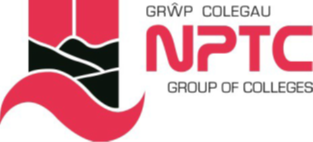 School of Hairdressing and Applied TherapiesIntroduction to the Hair & Beauty SectorUV10343Evidence workbook 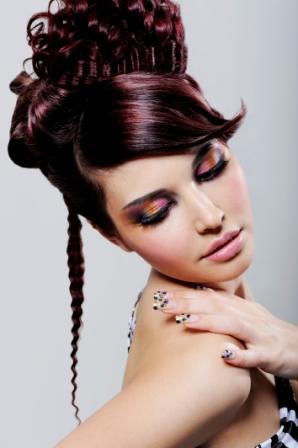 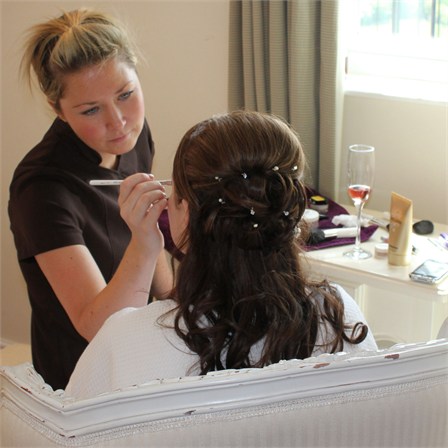 Student Name:    Tutor Signature & Comments: Know the career opportunities and working patterns within the hair and beauty sectorOutcome 1Identify the occupational roles in the hair and beauty sector and give a brief description of each.Outline working patterns in the hair and beauty sector.Identify the main career opportunities available in the hair and beauty sector and related industries.List examples of sources of information on training and career opportunities in the sector.Outcome 2Know the main hairdressing services and beauty treatmentsa. Identify different types of salons and the types of client they attract. b. Outline the main hairdressing services offered by salons.c. Outline the main beauty treatments offered by salons.Please use the grid below to correct any spelling mistakes identified within this workbookPlease use the grid below to correct any grammar issues identified within this workbookQuestion√ or XCompetent/Not yetcompetentQ1aQ1bQ1cQ1dQ2aQ2bQ2cSpelling mistakeSpelling correctionGrammar mistakeGrammar correction